Publicado en  el 22/08/2016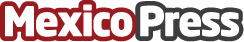 COI en problemas por reventa de boletosCOI el departamento más importante en la organización de los Juegos Olímpicos y el que ha dado castigos y beneficios a deportistas y a delegaciones enteras al no asistir a unas Olimpiadas, se ve envuelta en un escándalo no muy común entre su expediente de casos, el poner varios boletos de los juegos en reventa es un acto penado por autoridades de la mayoría de países entre ellos, Brasil y se les esta siendo investigando Datos de contacto:Nota de prensa publicada en: https://www.mexicopress.com.mx/coi-en-problemas-por-reventa-de-boletos Categorías: Internacional Otros deportes http://www.mexicopress.com.mx